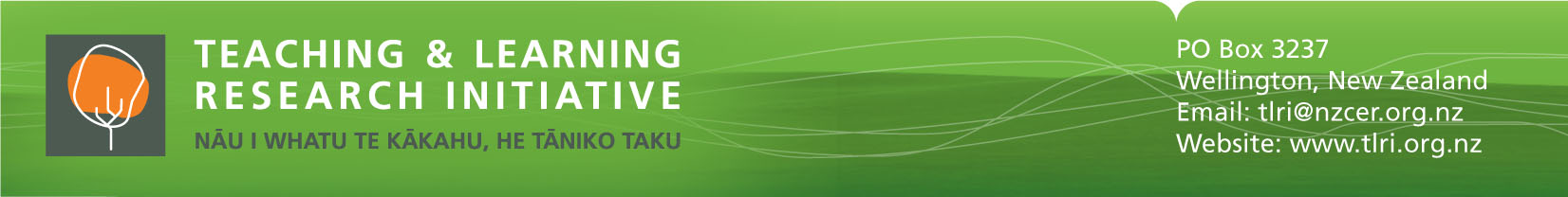 Puka Whakaatu Hiahia│Expression of Interest (2024)Whatua Tū Aka TemplateThis is the template for Whatua Tū Aka, the kaupapa Māori pathway. Delete guidance notes (shaded text) in your completed application. Please use 10-point Arial font with no less than single line spacing. If responding in English, the entire application should comprise this cover sheet plus a maximum of four additional pages. A fifth page for references only may be included if these do not fit in the 4-page limit.  If responding in te reo Māori, the application may use up to two additional pages. Taitara o te marohi│Title of proposal:Please provide a short working title for your research. This should reflect the nature of your project and use plain language.Please provide a short working title for your research. This should reflect the nature of your project and use plain language.Please provide a short working title for your research. This should reflect the nature of your project and use plain language.Please provide a short working title for your research. This should reflect the nature of your project and use plain language.Research focus (please indicate by deleting those not applicable / ECE School Tertiary Cross Ngā kōrero mō te kaiwherawhera matua: (tae atu ki te tokorua) │ Principal investigator details (up to two)Ngā kōrero mō te kaiwherawhera matua: (tae atu ki te tokorua) │ Principal investigator details (up to two)Ngā kōrero mō te kaiwherawhera matua: (tae atu ki te tokorua) │ Principal investigator details (up to two)NameEmail address (for receiving notification of decision)PhoneNgā kōrero mō te hinonga │ Organisation details:Ngā kōrero mō te hinonga │ Organisation details:Name of institution/organisationContact personEmail address(for receiving notification of decision)PhoneNgā taipitopito wāhi noho │ Address details:Ngā taipitopito wāhi noho │ Address details:Physical address (for receiving hard copy documents by courier)Physical address (for receiving hard copy documents by courier)Physical address (for receiving hard copy documents by courier)Attention:Whakamārama poto mō te kaupapa (tae atu ki te 100 kupu) │ Succinct description of proposed research project: (up to 100 words)Ngā kōrero mō te tīma │ Project team detailsNgā kōrero mō te tīma │ Project team detailsNgā kōrero mō te tīma │ Project team detailsNameOrganisationRole in proposed project (brief description of how team member will contribute to the project)Te pūtea e tonoa ana │ Funding applied for (please read the guidance for further information) N.B. Figures are exclusive of GST Te pūtea e tonoa ana │ Funding applied for (please read the guidance for further information) N.B. Figures are exclusive of GST Te pūtea e tonoa ana │ Funding applied for (please read the guidance for further information) N.B. Figures are exclusive of GST Te pūtea e tonoa ana │ Funding applied for (please read the guidance for further information) N.B. Figures are exclusive of GST Number of years funding applied for1-year project2-year project 3-year project Amount per year(please indicate indicative amount per year – see the information pack for guidance)$ 		year 1$		year 1$		year 2$		year 1$		year 2$		year 3Total funding over life of the project$$$Please state if this proposal is part of a larger programme of research, and if so, indicate any other sources of funding. Please state if this proposal is part of a larger programme of research, and if so, indicate any other sources of funding. Please state if this proposal is part of a larger programme of research, and if so, indicate any other sources of funding. Please state if this proposal is part of a larger programme of research, and if so, indicate any other sources of funding. Te wāhanga tuatahiDelete guidance notes (shaded text) in your application. This section is to be no more than 2 pages if you are responding in English, and no more than 3 pages if you are responding in te reo Māori.This section of the template focuses on the overarching principle of kaupapa Māori, and on rangatiratanga. Guiding questions are provided in the EOI guidance document.Expression of Interest proposals should: tell us about the kaupapa, includingwhy it is importantwhat research it builds onhow it responds to the aspirations, goals, and priorities of the community of interestwho will benefit from the research and howwhat difference the research will makeyour research questions.describe how the project will uphold rangatiratanga and be responsive to local tikanga, context, and kawa.Criteria used to assess this sectionThese criteria assess the extent to which the proposal:addresses an area of critical importance to Māori educationprovides a clear rationale for the project poses a research question(s) that will build new knowledge and is (are) appropriate for the proposed scope and design of the projectdescribes a project that has the potential to have a positive impact on learning and lead to outcomes of significance for tamariki Māori, ākonga Māori, whānau Māori, kaiako, kura, hapori, hapū, and iwiexplains how the project will uphold rangatiratanga.Te wāhanga tuaruaDelete guidance notes (shaded text) in your application. This section is to be no more than 2 pages if you are responding in English, and no more than 3 pages if you are responding in te reo Māori.This section of the template focuses on the overarching principle of kaupapa Māori, and on whanaungatanga, ako, and mana. Guiding questions are provided in the EOI guidance document.Expression of Interest proposals should describe:the overall research designthe data collection methods, including the types of data you intend to collect and how these will be collected how you will manage and analyse the data you collecthow the data will enable you to answer your research questions.Expression of Interest proposals should:describe the nature of your relationship within the project team and with the community of interestlist team members and briefly describe their role on the project (NB: this is on the cover sheet, and does not need to be repeated here)provide a short paragraph about the Principal Investigator/s highlighting relevant experience and qualificationsdescribe how ako (including capability building) will be demonstrated throughout this projectdescribe how you will uphold mana tangata, and the mana of te reo, tikanga, and mātauranga Māori.Criteria used to assess this sectionThese criteria assess the extent to which the proposal:has a strong kaupapa Māori research design that will address the research question(s) and enable substantive and robust findingsdemonstrates the existence of meaningful and reciprocal relationshipshas a project team led by a principal investigator/s with relevant experience in leading similar research projects and a team that brings mana relevant to the projectexplains how the project will build the capability of all involvedexplains how the project will uphold mana tangata and the mana of te reo, tikanga, and mātauranga Māori.